Gymnázium Vítězslava NovákaHusova 333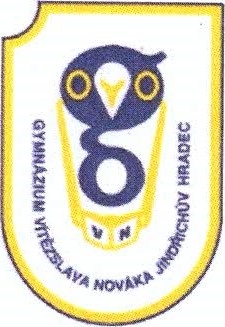 377 Ol Jindřichův HradecTel: 384 361 253IČO: 60816767Bank. spojení:19-0294080287/01 OO                      E-mail: sekretariat@gvn.czObjednávka číslo: 363/2019Josef KohoutLesní 723379 01 TřeboňIČO: 60852054Tel.: 725 378 585V Jindřichově Hradci dne 25.11.2019Objednávka skleněné stěny s posuvnými dveřmiObjednávám stěnu s posuvnými dveřmi dle přiložené cenové nabídky.Platba bude na fakturu.Děkuji za vyřízení.Požadavek vystavila: Veronika Míková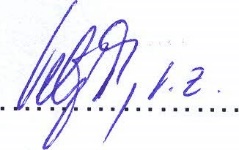 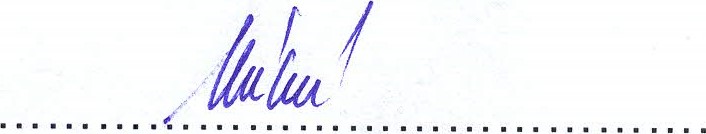 Schválila: Mgr. Anna Kohoutová, ředitelka školy....Gymnázium Ve Nováka Husova 333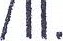 377 15 Jindřichův Hradec telefon: 384 361 253IC: 60816767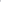 